Mounting the Solar Panels to the Roof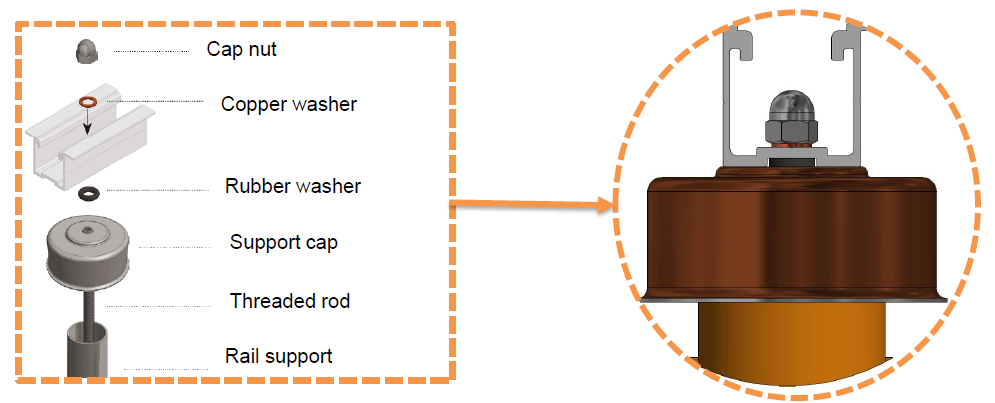 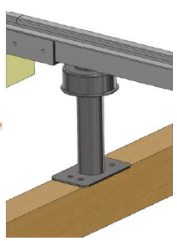 GSE Integration offers a fast, elegant and universal mounting system for panels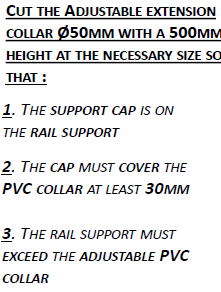 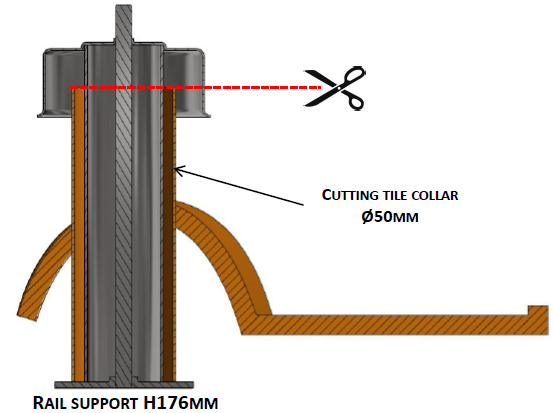 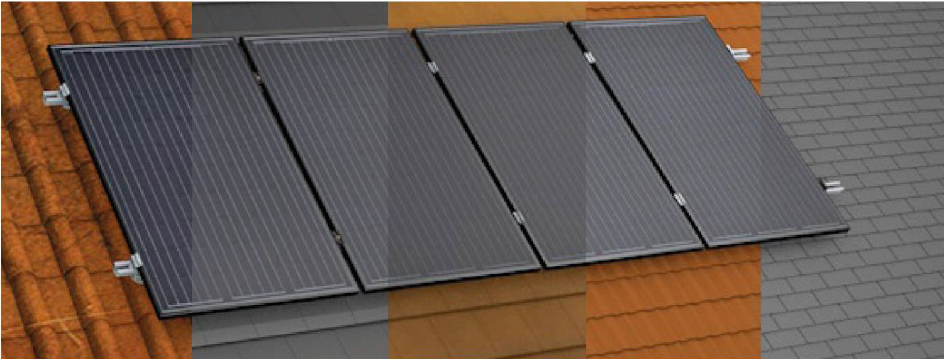 Pantile installations use the 176mm fixings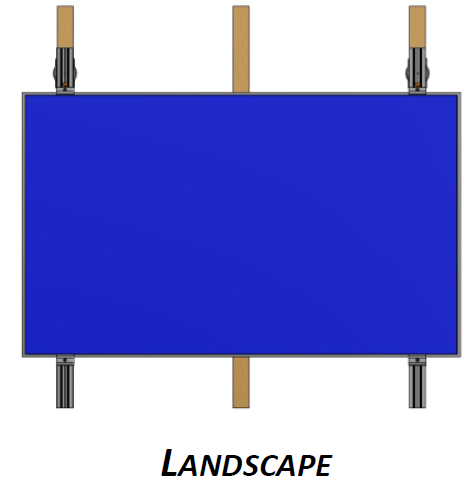 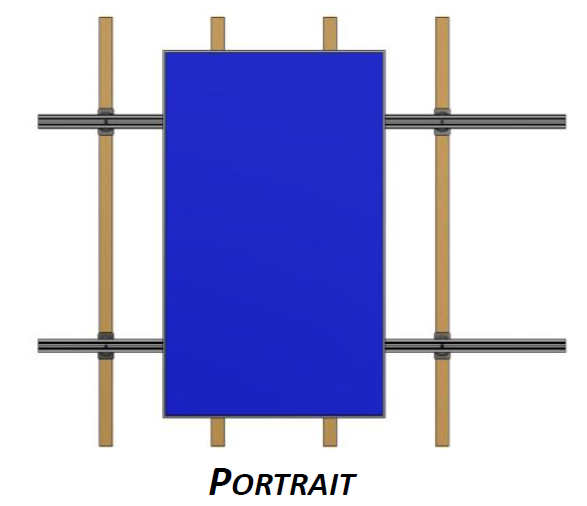 Permits both portrait and landscape mounting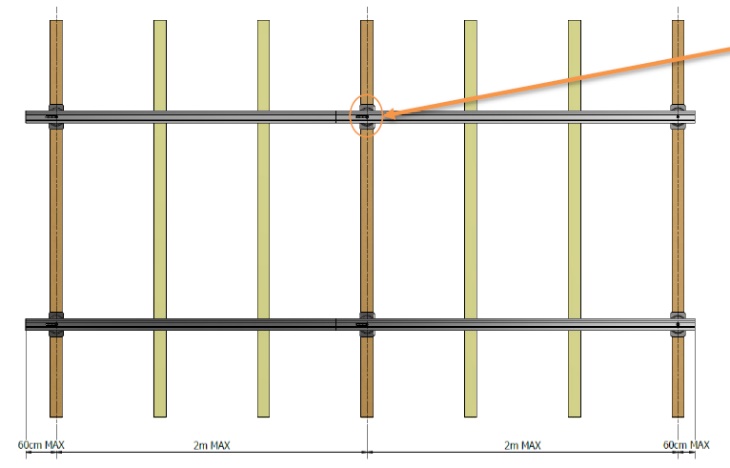 Maximum spacing is 200cm.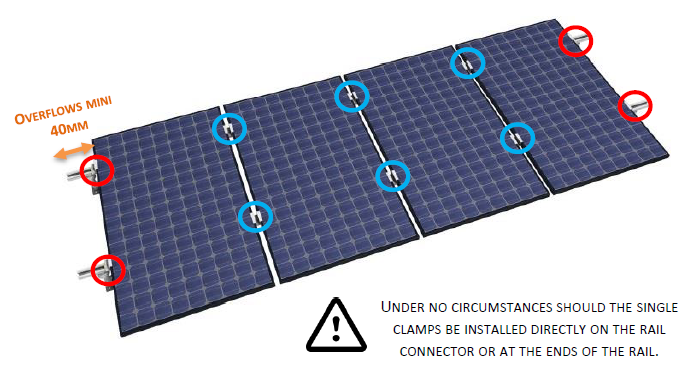 Maximum cantilever is 60cm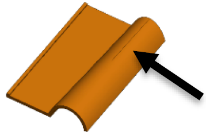 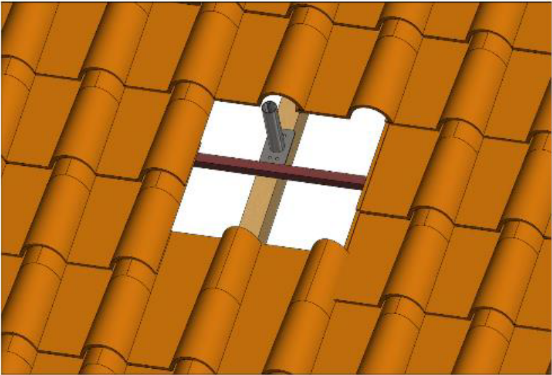 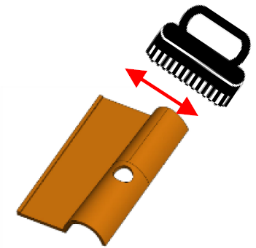 Pantiles are modified with a single hole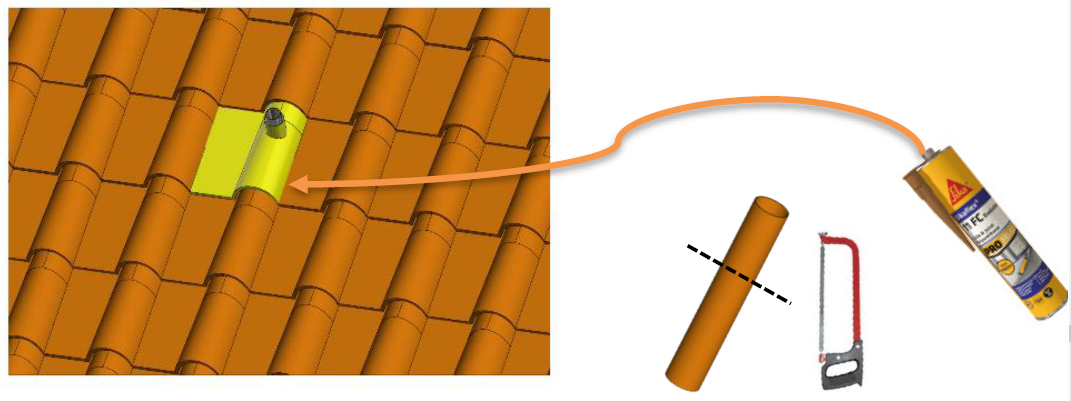 Tube glued in place at correct lengthAttaching rail to rail support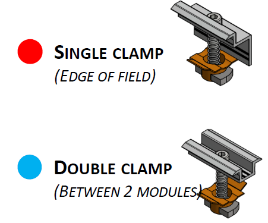 Attachment of PV panels to rails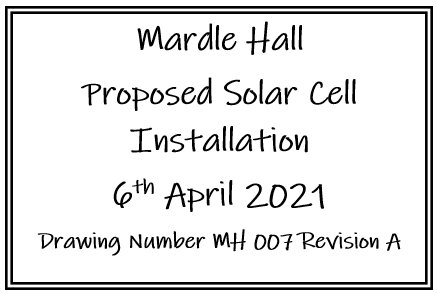 